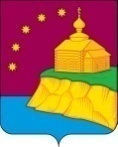 Об утверждении Порядка оформления и содержания заданий на проведение мероприятий по контролю без взаимодействия с юридическими лицами, индивидуальными предпринимателями и оформления результатов таких мероприятий при осуществлении муниципального контроля в области торговой деятельности на территории сельского поселения Малый АтлымВ соответствии с Федеральным Законом от 06 декабря 2003 года №131-ФЗ «Об общих принципах организации местного самоуправления в Российской Федерации», части 4 статьи 8.3 Федерального закона от 26 декабря 2008 года № 294-ФЗ «О защите прав юридических лиц и индивидуальных предпринимателей при осуществлении государственного контроля (надзора) и муниципального контроля»:Утвердить Порядок оформления и содержания заданий на проведение мероприятий по контролю без взаимодействия с юридическими лицами, индивидуальными предпринимателями и оформления результатов таких мероприятий при осуществлении муниципального контроля в области торговой деятельности на территории сельского поселения Малый Атлым, согласно приложению к настоящему постановлению.2. Обнародовать настоящее постановление путем размещения на информационных стендах, официальном сайте муниципального образования сельское поселение Малый Атлым. 3. Настоящее постановление вступает в силу со дня обнародования.            4. Контроль за выполнением постановления оставляю за собой.Глава сельского поселения  Малый Атлым                                           С.В. Дейнеко Приложение № 1 к постановлению администрации сельского поселения Малый Атлымот 09.08.2018г  № 217 ПОРЯДОКоформления и содержания заданий на проведение мероприятий по контролю без взаимодействия с юридическими лицами, индивидуальными предпринимателями и оформления результатов таких мероприятий при осуществлении муниципального контроля в области торговой деятельности на территории сельского поселения Малый АтлымI. Общие положения1.1. Настоящий Порядок разработан в соответствии с требованиями ч. 4. ст. 8.3 Федерального закона от 26 декабря 2008 года № 294-ФЗ «О защите прав юридических лиц и индивидуальных предпринимателей при осуществлении государственного контроля (надзора) и муниципального контроля» и устанавливает процедуру оформления заданий на проведение мероприятий по муниципальному контролю в области торговой деятельности на территории сельского поселения Малый Атлым, при проведении которых не требуется взаимодействия с юридическими лицами, индивидуальными предпринимателями, содержания таких заданий, оформление результатов мероприятий. 1.2. Мероприятия по контролю без взаимодействия с юридическими лицами, индивидуальными предпринимателями проводятся уполномоченными должностными лицами администрации сельского поселения Малый Атлым (далее – уполномоченный орган).1.3. В рамках проведения проверок при осуществлении муниципального контроля в области торговой деятельности на территории сельского поселения Малый Атлым должностные лица уполномоченного органа  проводят следующие мероприятия по контролю, при проведении которых не требуется взаимодействия уполномоченного органа с юридическими лицами, индивидуальными предпринимателями (далее - мероприятия по контролю без  взаимодействия с юридическими лицами, индивидуальными предпринимателями):плановые (рейдовые) осмотры, обследования;наблюдение за соблюдением обязательных требований посредством анализа информации о деятельности либо действиях юридического лица и индивидуального предпринимателя.1.4. Мероприятия по контролю без взаимодействия уполномоченного органа с юридическими лицами, индивидуальными предпринимателями проводятся с целью выявления нарушений требований действующего законодательства, принимаемых в соответствии с ними иных нормативных правовых актов Российской Федерации, муниципальных актов сельского поселения Малый Атлым.1.5. Порядок предназначен для должностных лиц, уполномоченного на осуществление муниципального контроля в области торговой деятельности на территории сельского поселения Малый Атлым.II. Оформление заданийна проведение мероприятий по муниципальному контролю в области торговой деятельности на территории сельского поселения Малый Атлым без взаимодействия с юридическими лицами, индивидуальными предпринимателями, содержание таких заданий2.1. Задания на проведение мероприятий по муниципальному контролю в области торговой деятельности сельского поселения Малый Атлым без взаимодействия с юридическими лицами, индивидуальными предпринимателями оформляются в форме распоряжения администрации сельского поселения Малый Атлым.2.2. Задание на проведение мероприятия по муниципальному контролю в области торговой деятельности без взаимодействия с юридическим лицом, индивидуальным предпринимателем подписывается главой администрации сельского поселения Малый Атлым.2.3. Задание на проведение мероприятия по муниципальному контролю в области торговой деятельности без взаимодействия с юридическим лицом, индивидуальным предпринимателем должно содержать:дату, порядковый номер;задачи планового (рейдового) осмотра, обследования;должность, фамилию, имя, отчество (при наличии) должностного лица, получающего задание на проведение мероприятия по муниципальному контролю в области торговой деятельности без взаимодействия с юридическим лицом, индивидуальным предпринимателем, участвующего в его проведении;место проведения мероприятия;сроки проведение мероприятия по контролю без взаимодействия с юридическим лицом, индивидуальным предпринимателем.III. Порядок оформления должностным лицом, уполномоченным по проведению муниципального контроля в области торговой деятельности на территории сельского поселения Малый Атлым результатов проведения мероприятий по контролю без взаимодействия с юридическими лицами, индивидуальными предпринимателями3.1. По результатам планового (рейдового) осмотра, обследования составляется акт осмотра, обследования в соответствии с приложением № 1 к настоящему Порядку.3.1.1. Акт осмотра, обследования должен содержать:дату и место составления акта осмотра, обследования;наименование органа муниципального контроля;реквизиты задания на проведение мероприятий по контролю без взаимодействия с юридическими лицами, индивидуальными предпринимателями;фамилии, имена, отчества (при наличии) и должности должностного лица или должностных лиц, проводивших и участвовавших в осмотре, обследовании;сведения о результатах осмотра, в том числе о выявленных нарушениях обязательных требований и требований, установленных правовыми актами органов местного самоуправления, муниципальными правовыми актами, об их характеристике;сведения о лицах, допустивших нарушения, в случае, если удается установить таких лиц;подпись должностного лица или должностных лиц, проводивших осмотр, и лиц, участвовавших в осмотре;информацию о мероприятиях, проводимых в ходе осмотра торговой деятельности, фотографирование, отбор проб и др. (указывать марку и ключевые параметры фотоаппарата и других технических средств); приложения к акту осмотра, обследования (фотоматериалы, протоколы отбора проб).3.1.2. Акт осмотра, обследования торговой деятельности оформляется в сроки проведения планового (рейдового) осмотра, обследования.IV. Меры, принимаемые по фактам выявленных нарушений4.1. В случае выявления при проведении мероприятий по контролю в области торговой деятельности на территории сельского поселения Малый Атлым без взаимодействия с юридическими лицами, индивидуальными предпринимателями нарушений обязательных требований законодательства юридическими лицами и индивидуальными предпринимателями и обнаружения достаточных данных, указывающих на наличие события административного правонарушения, должностные лица уполномоченного органа, ответственные за проведение плановых (рейдовых) осмотров, обследований, за проведение анализа информации, поступившей в уполномоченный орган направляют в письменной форме главе администрации сельского поселения Малый Атлым мотивированное представление с информацией о выявленных нарушениях для принятия при необходимости решения о назначении внеплановой проверки юридического лица, индивидуального предпринимателя по основаниям, указанным в пункте 2 части 2 статьи 10 Федерального закона № 294-ФЗ.4.2. В случае выявления нарушений требований законодательства юридическими лицами и индивидуальными предпринимателями, относящимися в соответствии с законодательством Российской Федерации к объектам муниципального контроля (надзора), материалы в течение пяти рабочих дней после окончания мероприятия по контролю без взаимодействия с юридическим лицом, индивидуальным предпринимателем направляются в соответствующий орган муниципального контроля (надзора).4.3. В случае получения в ходе проведения мероприятий по контролю в области торговой деятельности на территории сельского поселения Малый Атлым без взаимодействия с юридическими лицами, индивидуальными предпринимателями сведений о готовящихся нарушениях или признаках нарушения обязательных требований, указанных в частях 5-7 статьи 8.2 Федерального закона № 294-ФЗ, должностные лица уполномоченного органа, ответственные за проведение плановых (рейдовых) осмотров, обследований, за проведение анализа информации, поступившей в уполномоченный орган, направляют юридическому лицу, индивидуальному предпринимателю предостережение о недопустимости нарушения обязательных требований.Приложение № 1 к Порядку АДМИНИСТРАЦИЯСЕЛЬСКОЕ ПОСЕЛЕНИЕ  МАЛЫЙ АТЛЫМОктябрьского районаХанты-Мансийского автономного округа-Югры АКТосмотра, обследования_____________________________                                                             «____» ____________ 20___г.      (место составления акта)__________________________________________________________________________________________________________________________________________________________________________(наименование должности лица, осуществляющего муниципальный контроль в области торговой деятельности)_____________________________________________________________________________________(фамилия, имя, отчество должностного лица)в соответствии со ст. 8.3 Федерального закона от 26.12.2008 года № 294-ФЗ «О защите прав юридических лиц и индивидуальных предпринимателей при осуществлении государственного контроля (надзора) муниципального контроля», на основании задания от «___» ________________  20____ г. № ___________,с участием_________________________________________________________________________________________________________________________________________________________________________________________________________________________________________________________________________________________________________________________________________________________________________________________________________________________________(сведения об участниках мероприятия: Ф.И.О., должность и иные необходимые данные)осуществил мероприятие по контролю без взаимодействия с юридическими лицами, индивидуальными предпринимателями, а именно: ___________________________________________________________________________________________________________________________________________________________________________________________________________________(наименование мероприятия по контролю без взаимодействия с юридическими лицами, индивидуальными предпринимателями)в рамках муниципального контроля в области торговой деятельности на территории сельского поселения Малый Атлым.В ходе проведения мероприятия установлено следующее:______________________________________________________________________________________________________________________________________________________________________________________________________________________________________________________________________________________________________________________________________________________________________________________________________________________________________________________________________________________________________________________________________________________________________________________________________________________________________________________(описание хода проведения мероприятия, применения средств техническихизмерений, а также фиксации данных, полученных в результате проведения мероприятия)Сведения о заявлениях и дополнениях поступивших от участниковмероприятия: ____________________________________________________________________________________________________________________________________________________________________________________________________________________________________________________________________________________________________________________________________Участники мероприятия с актом ознакомлены.Подписи участников:     __________________________ ( __________________ )                                          __________________________ ( __________________ )                                          __________________________ ( __________________ )Подпись должностного лица, осуществившего мероприятие _________________________________АДМИНИСТРАЦИЯСЕЛЬСКОЕ ПОСЕЛЕНИЕ  МАЛЫЙ АТЛЫМОктябрьского районаХанты-Мансийского автономного округа-Югры ПОСТАНОВЛЕНИЕАДМИНИСТРАЦИЯСЕЛЬСКОЕ ПОСЕЛЕНИЕ  МАЛЫЙ АТЛЫМОктябрьского районаХанты-Мансийского автономного округа-Югры ПОСТАНОВЛЕНИЕАДМИНИСТРАЦИЯСЕЛЬСКОЕ ПОСЕЛЕНИЕ  МАЛЫЙ АТЛЫМОктябрьского районаХанты-Мансийского автономного округа-Югры ПОСТАНОВЛЕНИЕАДМИНИСТРАЦИЯСЕЛЬСКОЕ ПОСЕЛЕНИЕ  МАЛЫЙ АТЛЫМОктябрьского районаХанты-Мансийского автономного округа-Югры ПОСТАНОВЛЕНИЕАДМИНИСТРАЦИЯСЕЛЬСКОЕ ПОСЕЛЕНИЕ  МАЛЫЙ АТЛЫМОктябрьского районаХанты-Мансийского автономного округа-Югры ПОСТАНОВЛЕНИЕАДМИНИСТРАЦИЯСЕЛЬСКОЕ ПОСЕЛЕНИЕ  МАЛЫЙ АТЛЫМОктябрьского районаХанты-Мансийского автономного округа-Югры ПОСТАНОВЛЕНИЕАДМИНИСТРАЦИЯСЕЛЬСКОЕ ПОСЕЛЕНИЕ  МАЛЫЙ АТЛЫМОктябрьского районаХанты-Мансийского автономного округа-Югры ПОСТАНОВЛЕНИЕАДМИНИСТРАЦИЯСЕЛЬСКОЕ ПОСЕЛЕНИЕ  МАЛЫЙ АТЛЫМОктябрьского районаХанты-Мансийского автономного округа-Югры ПОСТАНОВЛЕНИЕАДМИНИСТРАЦИЯСЕЛЬСКОЕ ПОСЕЛЕНИЕ  МАЛЫЙ АТЛЫМОктябрьского районаХанты-Мансийского автономного округа-Югры ПОСТАНОВЛЕНИЕАДМИНИСТРАЦИЯСЕЛЬСКОЕ ПОСЕЛЕНИЕ  МАЛЫЙ АТЛЫМОктябрьского районаХанты-Мансийского автономного округа-Югры ПОСТАНОВЛЕНИЕ«09»августа2018 г.      №217с. Малый Атлымс. Малый Атлымс. Малый Атлымс. Малый Атлымс. Малый Атлымс. Малый Атлымс. Малый Атлымс. Малый Атлымс. Малый Атлымс. Малый Атлым